未就学児緊急点検対策一覧【鷺山保育所】【対策検討メンバー】施設、岐阜市子ども未来部子ども保育課、岐阜市基盤整備部道路維持課、岐阜北警察署交通課未就学児緊急点検対策箇所図【鷺山保育所】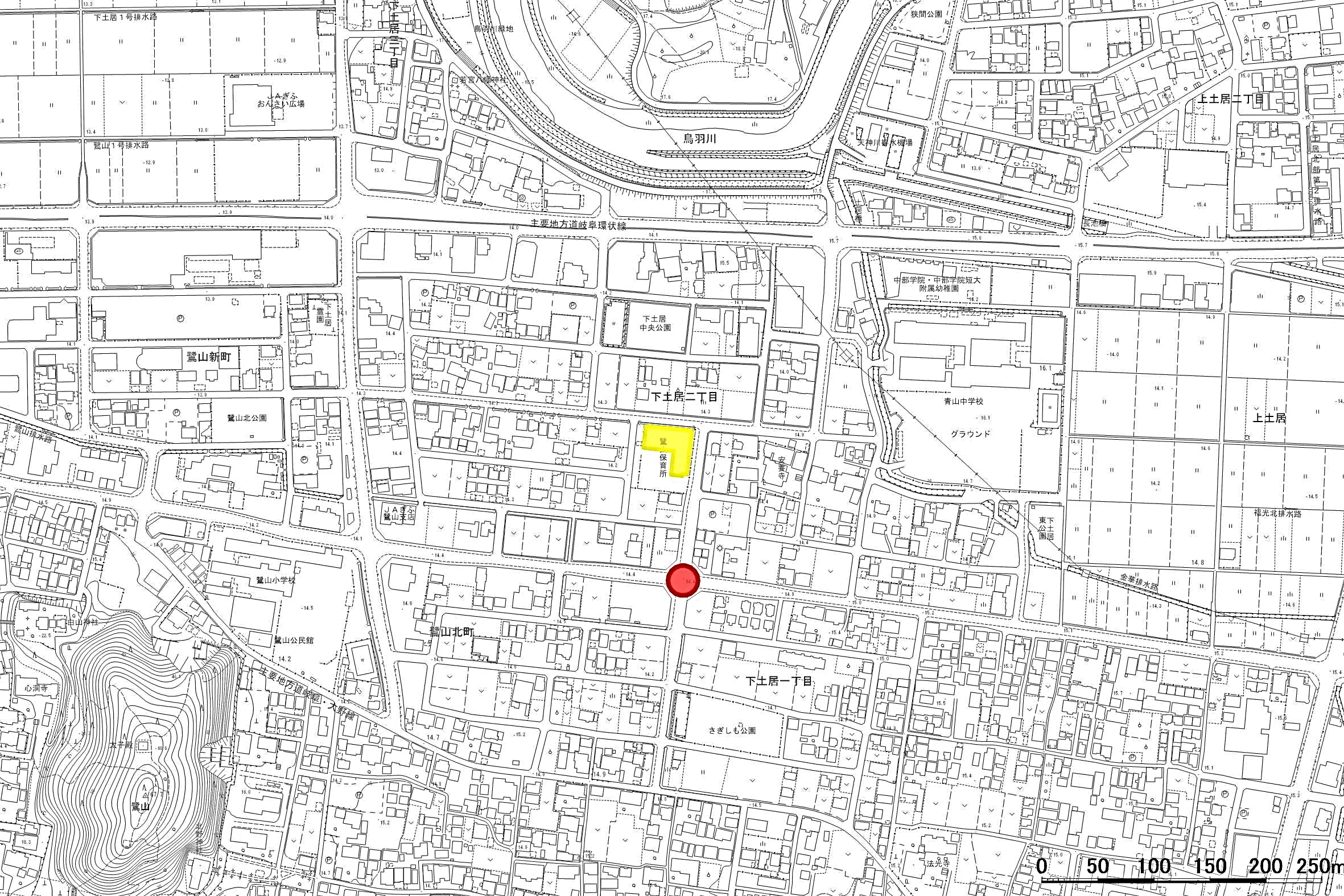 番号路線名箇所名・住所移動経路の状況・危険の内容対策内容事業主体対策年度1市道 鷺山下土居線下土居2丁目 交差点交差点の安全対策防護柵の設置岐阜市R12345678910